Дети старшей группы №1провели Всероссийский урок «Эколята – молодые защитники природы» 2023. Тема урока «Друзья человека». Цель урока – расширение и закрепление знаний, обучающихся о животных, одомашненных человеком.  #УрокЭколят2023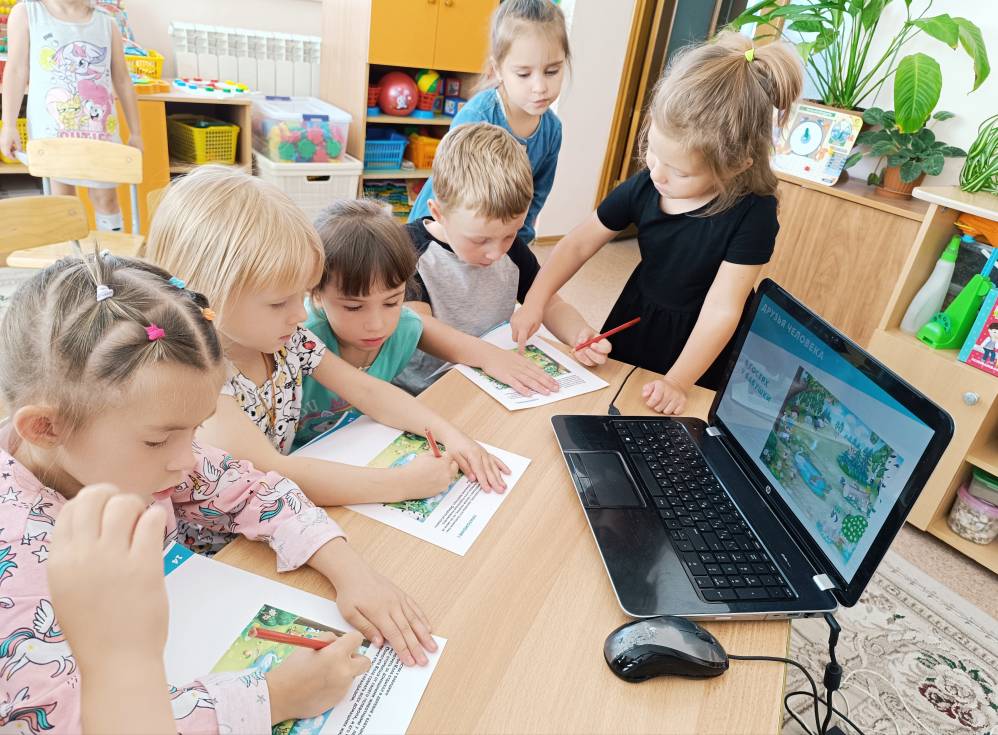 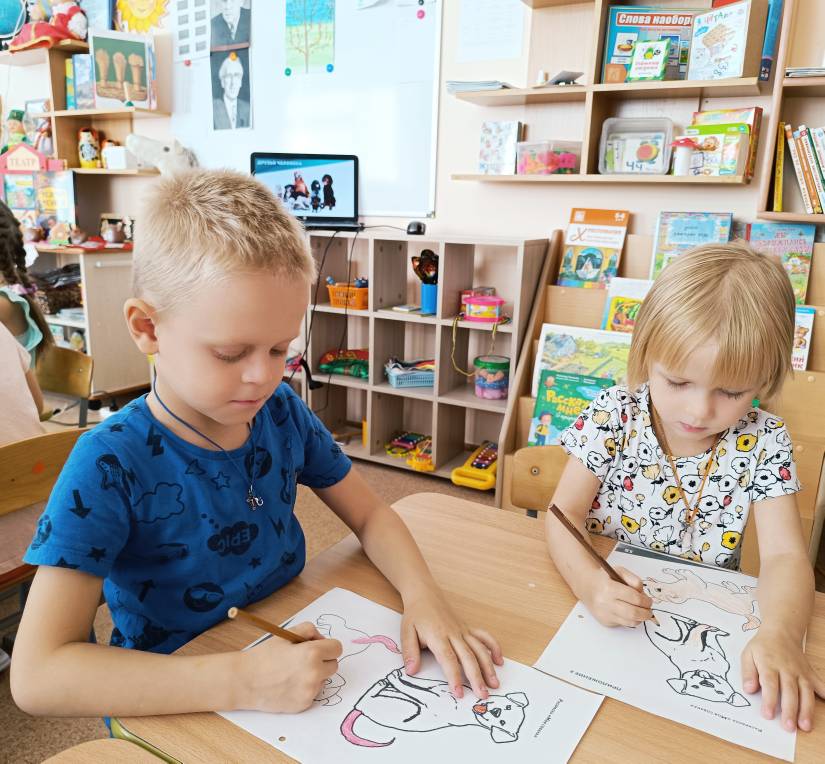 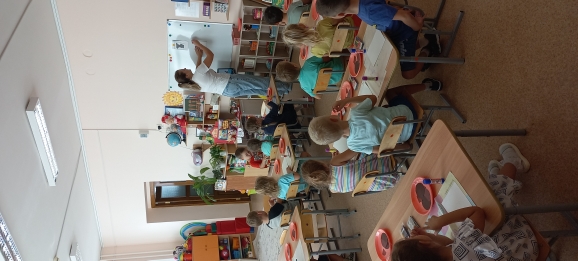 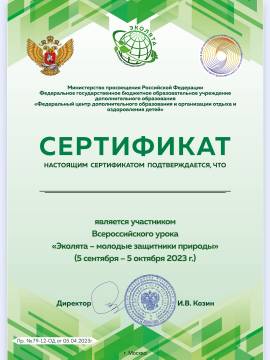 